 Datasheet	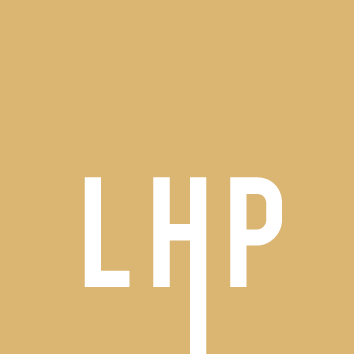 EPP Ductø160 Elbow 90°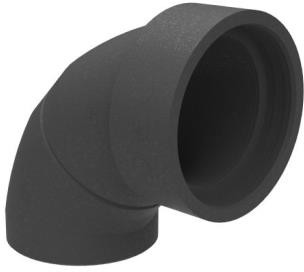 Pressure loss10.01.00.150	150	250	350	450Flow [m3/h]Ver.   140303	ID: 11 0067